Květnové psaní velkých písmen 2024Dovedete rozhodnout, jaká písmena patří na označená místa v textu? Nevíte si s něčím rady? Zkuste najít nápovědu ve videích: Psaní názvů klášterů a kostelů; Velká písmena v názvech osob; Velká písmena v názvech svátků; Psaní velkých písmen IPracovní list pro žáky, kteří si z jakýchkoli důvodů potřebují procvičit psaní velkých písmen.  Pracovní list je možné využít také k přípravě na přijímací zkoušky ke studiu na víceletých gymnáziích i čtyřletých oborech středních škol, stejně tak ho mohou využít budoucí maturanti. _________________________________________________Vyberte správná písmena:Pátým měsícem v roce je k/Květen. Nebylo to tak vždy – až do roku 153 př. n. l. se v ř/Římském kalendáři jednalo o měsíc třetí. Název k/Květen je v č/Češtině zcela originální, vymyslel ho v době n/Národního o/Obrození Josef Jungmann, když překládal román Atala, který byl dílem tehdejšího f/Francouzského spisovatele Chateaubrianda. Ten bývá považován za jednoho z předchůdců r/Romantismu ve s/Světové literatuře. V jiných jazycích můžeme rozeznat společný původ pojmenování tohoto měsíce. Tak má i/Italština maggio, n/Němčina Mai, s/Slováci mají máj, a/Angličané May. Až do n/Národního o/Obrození to tak bylo i v č/Češtině. Název měsíce má svůj základ v l/Latině, m/Mytologická manželka b/Boha v/Vulkána se jmenovala m/Maia. Proces „výměny“ pojmenování pátého měsíce v č/Češtině určitou dobu trval, třeba slavné básnické dílo Karla Hynka Máchy bylo nazváno m/Máj, ačkoli vyšlo dvě desetiletí po j/Jungmannově překladu Ataly. V č/České r/Republice je k/Květen spojený zejména s koncem d/Druhé s/Světové války. 8. května se slaví d/Den vítězství, který je státním svátkem, mezi tzv. významné dny se řadí 5. květen – ten nese pojmenování k/Květnové povstání č/Českého lidu. Státním svátkem je také 1. květen, kdy se slaví s/Svátek práce. U nás a v některých dalších zemích je 1. květen s/Svátkem z/Zamilovaných. Ke k/Květnu se váže rovněž studentská slavnost m/Majáles, která oslavuje příchod m/Máje, tedy k/Května.  ŘešeníPátým měsícem v roce je květen. Nebylo to tak vždy – až do roku 153 př. n. l. se v římském kalendáři jednalo o měsíc třetí. Název květen je v češtině zcela originální, vymyslel ho v době národního obrození Josef Jungmann, když překládal román Atala, který byl dílem tehdejšího francouzského spisovatele Chateaubrianda. Ten bývá považován za jednoho z předchůdců romantismu ve světové literatuře. V jiných jazycích můžeme rozeznat společný původ pojmenování tohoto měsíce. Tak má italština maggio, němčina Mai, Slováci mají máj, Angličané May. Až do národního obrození to tak bylo i v češtině. Název měsíce má svůj základ v latině, mytologická manželka boha Vulkána se jmenovala Maia. Proces „výměny“ pojmenování pátého měsíce v češtině určitou dobu trval, třeba slavné básnické dílo Karla Hynka Máchy bylo nazváno Máj, ačkoli vyšlo dvě desetiletí po Jungmannově překladu Ataly. V České republice je květen spojený zejména s koncem druhé světové války. 8. května se slaví Den vítězství, který je státním svátkem, mezi tzv. významné dny se řadí 5. květen – ten nese pojmenování Květnové povstání českého lidu. Státním svátkem je také 1. květen, kdy se slaví Svátek práce. U nás a v některých dalších zemích je 1. květen svátkem zamilovaných. Ke květnu se váže rovněž studentská slavnost majáles, která oslabuje příchod máje, tedy května.  Co jsem se touto aktivitou naučil(a):………………………………………………………………………………………………………………………………………………………………………………………………………………………………………………………………………………………………………………………………………………………………………………………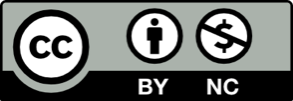 